Условия и сроки доставки мне разъяснены и понятны.Источник финансирования:__________________________Наименование должности		подпись			И.О. Фамилия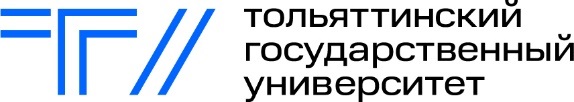 Наименование структурного подразделенияадрест. 00-00-00ЗАЯВКАот __.__.20___Начальнику управления делами                Н.Ю. РанневойПрошу заказать экспресс-доставку корреспонденции:__________________________________________________________________________________сроки и условия доставкиПрошу заказать экспресс-доставку корреспонденции:__________________________________________________________________________________сроки и условия доставкиПрошу заказать экспресс-доставку корреспонденции:__________________________________________________________________________________сроки и условия доставкиПрошу заказать экспресс-доставку корреспонденции:__________________________________________________________________________________сроки и условия доставки1. Отправитель1. Отправитель1. Отправитель1. ОтправительАдрес отправителяАдрес отправителяНаименование компании - отправителяНаименование компании - отправителяКонтактный телефон отправителяКонтактный телефон отправителяФИО отправителяФИО отправителя2. Получатель2. Получатель2. Получатель2. ПолучательФИО получателяФИО получателяНаименование компании - получателяНаименование компании - получателяАдрес получателя (город, улицы, № дома, № корпуса, № кабинета)Адрес получателя (город, улицы, № дома, № корпуса, № кабинета)Контактный телефон получателяКонтактный телефон получателяДата подачи заявки Время подачи заявки 